SOME COMMON SYMPTOMS OF LYME DISEASE (Early stages)Flu-like symptoms (fever, chills, muscle aches, joint pain, sweating, fatigue, nausea, etc.)Facial drooping/Bell’s palsyHeadache and eye pain Stiff neck Sleep issues *Rash-If a rash is present, most Lyme rashes, called an EM(erythema migrans)Rash are not typical, like the more well-known, bull’s eye, EM rash. (Please see the examples of atypical Lyme rashes, which many times can be faint, discolored, irregular in shape, and even will resemble a bruise, pimple with a sore, blister, ringworm, insect bite or cellulitis. Rashes can appear on many sites on the body, and sometimes cannot be readily noticed on places like the head, under arms or back. Area of possible bite may be warm to the touch.) https://www.lymedisease.org/lyme-rash-not-always-bulls-eye/and https://www.bayarealyme.org/blog/lyme-disease-bullseye-rash/CHRONIC LYME and Some Common Symptoms in Adults Even Lyme disease that is treated early can turn into late-stage or chronic infection, with lingering symptoms. Because Lyme can exist in a body with ‘other’ infections/co-infections, pathogens and diseases,  this will inevitably complicate the process, giving way to a chronic situation. Muscle Pain and Joint Pain Face and or body swelling Unexplained rashes, sores, lesions, bruises, cysts or skin issues Extreme hair, tooth or nail loss Extreme and constant jaw and/or ear pain Eye floaters and unexplained vision problemsUnexplained sensitivity to light and sound Constant Sinus pressure Flu-like Symptoms-on and off Unexplained shortness of breath or wheezing Tail bone pain Inability to stay sitting or standing VertigoProlonged or unexplained fainting, seizures, shaking  or dizzinessBrain Fog and/or memory loss Unexplained sweating or inability to sweat Headache and eye pain Heart palpitations, or pains, irregular heartbeat or abnormal ekg’s Sleeping issues  and or extreme fatigue Anxiety Depression Neuropathy, tingling or burning in hands or feet Chest Pains, breathing issues Nausea, vomiting, unexplained stomach painUnexplained weight gain or loss Incontinence Bladder, kidney, or liver pains Lightening pains (pains that shoot up or down your body)Frequently getting lost while driving Trouble swallowing and/or frequent choking or gagging “Bugs crawling’ sensation on legs or other body parts Unexplained bleeding Chronic swollen glands 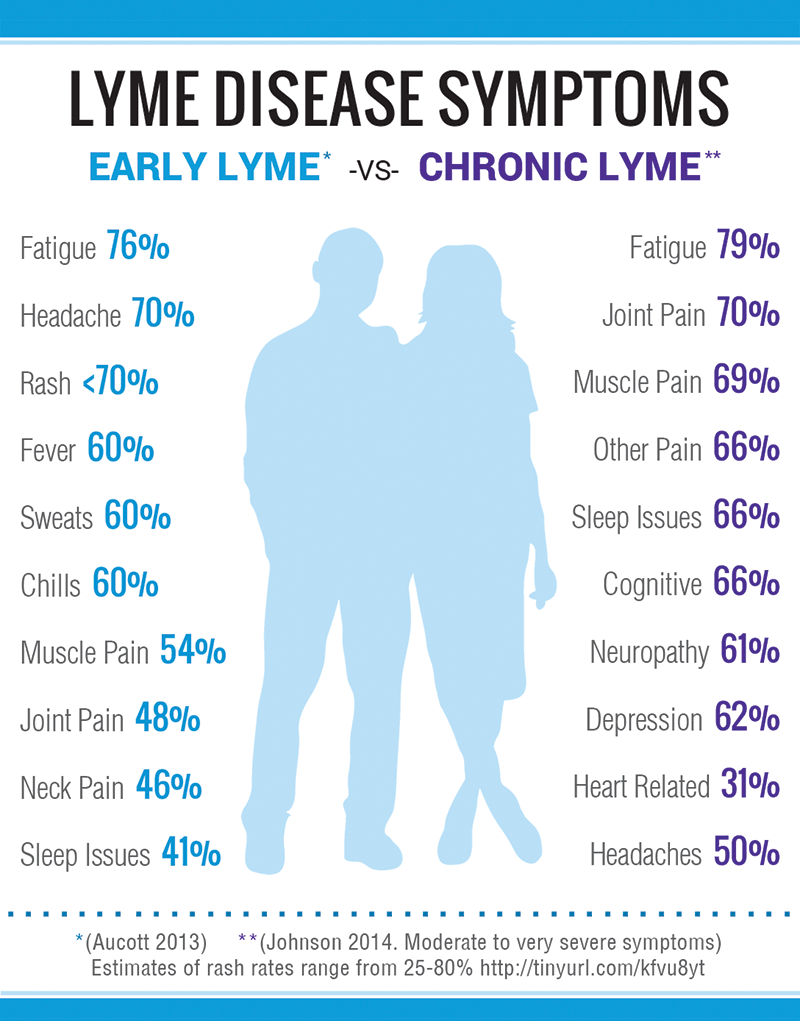 Chronic Lyme Symptoms in Children/Adolescents *Source: Dr. Charles Ray Jones, Pediatric Lyme Specialist severe fatigue, unrelieved by restinsomniaheadachesnausea, abdominal painimpaired concentrationpoor short-term memoryinability to sustain attentiondifficulty thinking and expressing thoughtsdifficulty reading and writingbeing overwhelmed by schoolworkdifficulty making decisionsconfusionuncharacteristic behavioroutbursts and mood swingsfevers/chillsjoint paindizzinessnoise and light sensitivityFor additional information please visit-https://www.lymedisease.org/lyme-basics/lyme-disease/children/